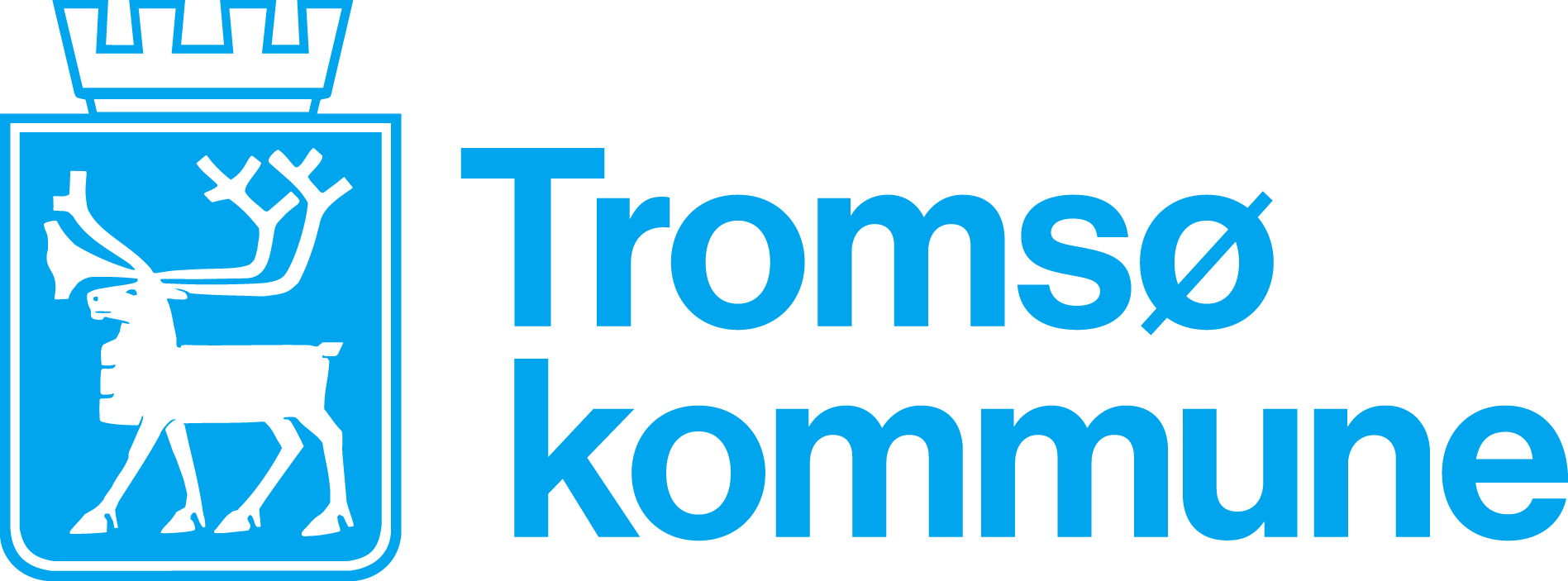 Søknadsskjema helse- og omsorgstjenester- informasjon om tjenestene og saksbehandling av søknaderEGENSØKNAD1. Personalia Navn: _________________________________________________________________________________Adresse: _______________________________________________________________________________Fødselsnummer: (11 siffer) _______________________________ Telefon: _________________________Sivilstand:  Gift/registrert partner  Samboer  Enke/enkemann   Ugift  Separert/skiltNavn på evt. ektefelle/samboer: ____________________________________________________________ Personnummer: _________________________________________________________________________Hjemkommune: ____________________________Statsborgerskap: _______________________________Barn under 18 år som bor hos deg/du har samvær med:  Nei  Ja (hvis Ja – oppgi alder) _____________Har søker søsken under 18 år?  Nei  Ja (hvis Ja – oppgi alder) _____________2. Nærmeste pårørende Navn: _________________________________________________________________________________ Adresse: _______________________________________________________________________________Telefon: _______________________________________________________________________________Slektsforhold/tilknytning: _________________________________________________________________Denne personen kan samtykke/medvirke på vegne av meg dersom jeg kommer i en situasjon hvor jeg ikke kan ivareta dette selv. Sett x (kryss) hvis Ja  3. Verge (for barn under 18 år oppgis navn på begge foreldre/foresatte der begge har foreldreansvar)Navn: _________________________________________________________________________________ Adresse: _______________________________________________________________________________Telefon: _______________________________________________________________________________Navn: _________________________________________________________________________________ Adresse: _______________________________________________________________________________Telefon: _______________________________________________________________________________4. FastlegeNavn: __________________________________ Legekontor: ____________________________________Telefon: _______________________________________________________________________________5. Beskriv funksjonsnivå og hjelpebehov (bruk eget ark om nødvendig) Legg ved relevant dokumentasjon som belyser ditt hjelpebehov. _____________________________________________________________________________________________________________________________________________________________________________________________________________________________________________________________________________________________________________________________________________________________________________________________________________________________________________________________________________________________________________________________________________________________________________________________________________________________________________________________________________________________________________________________________________________________________________________________________________________________________________________________________________________________________________________________________________________________________________________________6. Hjelpestønad Mottar du hjelpestønad fra folketrygden?	 Nei  Ja Hvis Ja oppgi sats_______________________________________________________________________________7. UnderskriftSøknaden må være underskrevet av søker selv, verge eller fullmektig. Kopi av fullmakt/vergeoppnevning vedlegges søknaden dersom dette ikke er gjort ved tidligere søknader. For søknader om tjenester til barn der foreldre har delt foreldreansvar, men ikke bor sammen Dersom kun den ene forelderen har underskrevet søknaden vil Tildelingskontoret orientere den andre om at det er søkt tjenester, og gi muligheter til å komme med relevant informasjon (gjelder ikke nødvendig helsehjelp). Sted/dato: _____________________________________________________________________________________________________________________________________________________________________Søkers underskrift		_______________________________________________________________________________________Evt. verge/foresatte til barn. 8. Har du kontakt med, eller mottar du andre offentlige tjenester i dag? (f.eks. UNN, NAV, PPT, Boligkontoret, Barneverntjenesten, Flyktningetjenesten eller andre) Ja. Spesifiser hvilke _______________________________________________________________________________________ Nei9. Fullmakt til innhenting av opplysningerHensikten med å innhente opplysninger er å utforme et best mulig tjenestetilbud til deg.  Søknaden behandles ut i fra de opplysninger som foreligger og innhentes. Reservasjon mot innhenting av opplysninger kan medføre mangelfullt beslutningsgrunnlag og svar på søknaden kan avhenge av dette. Jeg gir pleie- og omsorgstjenesten fullmakt til å innhente de opplysninger som trengs i forbindelse med behandling av denne søknaden og gir fullmakt til at opplysningene kan lagres i kommunalt journalsystem. Jeg gir saksbehandler innsyn i min journal i forbindelse med saksbehandling av min søknad. Du kan reservere deg mot innhenting av slike opplysninger. Hvis du ønsker å reservere deg, skriv her de instanser reservasjonen gjelder for. Sted/dato: _____________________________________________________________________________________________________________________________________________________________________Søkers underskrift							Evt. verge/foresatte til barnDersom andre har hjulpet søker med utfylling av skjemaet, oppgi navn, tilknytning og telefonnr.: Navn: _________________________________________________________________________________Telefon: _______________________________________________________________________________Tilknytning: ____________________________________________________________________________Skjemaet sendes til: Tromsø kommuneTildelingskontoretPostboks 69009299 Tromsø Besøksadresse: Strandgata 41, 9008 Tromsø 